ประกาศองค์การบริหารส่วนตำบลป่าซางเรื่อง   สอบราคาจ้างเหมาโครงการก่อสร้าง  ……………………………………..………..ด้วยองค์การบริหารส่วนตำบลป่าซาง มีความประสงค์จะสอบราคาจ้าง โครงการก่อสร้าง  จำนวน  1  โครงการ ดังนี้  โครงการก่อสร้างโรงจอดรถบรรทุกน้ำ องค์การบริหารส่วนตำบลป่าซาง ขนาดกว้าง 11.00 เมตร ยาว 35.00 เมตร ปริมาณงานไม่น้อยกว่า 385 ตารางเมตร พร้อมติดตั้งป้ายโครงการ (รายละเอียดตามปริมาณงานและแบบแปลนที่ อบต.ป่าซาง กำหนด)     ราคากลาง 1,170,000.-บาท (หนึ่งล้านหนึ่งแสนเจ็ดหมื่นบาทถ้วน)     ผู้มีสิทธิเสนอราคาจะต้องมีคุณสมบัติ  ดังนี้เป็นนิติบุคคล หรือบุคคลธรรมดา ที่มีอาชีพรับจ้างทำงานที่สอบราคาดังกล่าวไม่เป็นผู้ที่ถูกแจ้งเวียนชื่อเป็นผู้ทิ้งงานของทางราชการ  รัฐวิสาหกิจหรือหน่วยการบริหารราชการส่วนท้องถิ่น  ในขณะที่ยื่นซองสอบราคามีผลงานก่อสร้างประเภทเดียวกัน  ไม่น้อยกว่า    585,000. บาท	กำหนดดูสถานที่ก่อสร้าง พร้อมรับฟังคำชี้แจงและรายละเอียดเพิ่มเติม ในวันที่   19  เดือน สิงหาคม  พ.ศ.2558  ระหว่างเวลา  09.00 น. - 12.00 น. พร้อมกันที่  สำนักงานองค์การบริหารส่วนตำบลป่าซาง  อำเภอเวียงเชียงรุ้ง  จังหวัดเชียงราย และถ้าผู้มีสิทธิ์เสนอราคาไม่ไปดูสถานที่ก่อสร้าง หรือรับฟังคำชี้แจงจะถือว่ารับทราบโดยไม่มีเงื่อนไขกำหนดยื่นซองสอบราคา  โดยยื่นตรงต่อองค์การบริหารส่วนตำบลป่าซาง ตั้งแต่ วันที่  5 - 19  สิงหาคม  2558 ระหว่างเวลา  08.30 น. – 16.30 น.  ณ องค์การบริหารส่วนตำบลป่าซาง อำเภอเวียงเชียงรุ้ง  จังหวัดเชียงราย และ    ในวันที่  20   สิงหาคม  2558  เวลา 08.30 น. – 16.30 น. ณ  ศูนย์รวมข้อมูลข่าวสารการจัดซื้อ/จัดจ้างของ องค์การบริหารส่วนตำบลระดับอำเภอ  ณ  ที่ว่าการอำเภอเวียงเชียงรุ้ง   กำหนดเปิดซองสอบราคาในวันที่    21  เดือน สิงหาคม  พ.ศ. 2558   ตั้งแต่เวลา  09.00  น.  เป็นต้นไป  จนกว่าจะแล้วเสร็จโดยจะเปิดซองสอบราคาเรียงตามลำดับโครงการ   ณ  ศูนย์รวมข้อมูลข่าวสารการจัดซื้อ/จัดจ้างของ องค์การบริหารส่วนตำบลระดับอำเภอ  ณ  ที่ว่าการอำเภอ       เวียงเชียงรุ้ง  จังหวัดเชียงรายผู้สนใจติดต่อขอรับ / ซื้อ เอกสารสอบราคา  ดังนี้ราคาชุดละ  1,500 บาทได้ที่  กองคลัง  สำนักงานองค์การบริหารส่วนตำบลป่าซาง  อำเภอเวียงเชียงรุ้ง  จังหวัดเชียงราย  ในวัน  และ เวลาราชการ   ตั้งแต่วันที่  5 - 19   สิงหาคม  2558 ดูรายละเอียดได้ที่เว็บไซต์ www.pasanglocal.go.th และ www.gprocurement.go.th   หรือ    ผู้สนใจสอบถามข้อมูลเพิ่มเติมได้ทางโทรศัพท์หมายเลข     053-173662    ในวันและเวลาราชการประกาศ    ณ    วันที่   5    เดือน  สิงหาคม   พ.ศ.  2558          (ลงชื่อ)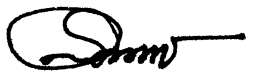                                                                      (นายสมควร   นัยติ๊บ)       นายกองค์การบริหารส่วนตำบลป่าซางเอกสารสอบราคาจ้าง เลขที่ 11/ 2558เรื่อง สอบราคาจ้างเหมาโครงการก่อสร้าง ตามประกาศองค์การบริหารส่วนตำบลป่าซางลงวันที่  6    เดือน สิงหาคม  พ.ศ.  2558------------------------------------           องค์การบริหารส่วนตำบลป่าซาง   ซึ่งต่อไปนี้เรียกว่า “ องค์การบริหารส่วนตำบล ”  มีความประสงค์จะสอบราคาจ้าง โครงการก่อสร้าง จำนวน  1  โครงการ  ดังนี้โครงการก่อสร้างโรงจอดรถบรรทุกน้ำ องค์การบริหารส่วนตำบลป่าซาง ขนาดกว้าง 11.00 เมตร ยาว 35.00 เมตร ปริมาณงานไม่น้อยกว่า 385 ตารางเมตร พร้อมติดตั้งป้ายโครงการ (รายละเอียดตามปริมาณงานและแบบแปลนที่  อบต.  ป่าซางกำหนด )   ราคากลาง 1,170,000.-บาท (หนึ่งล้านหนึ่งแสนเจ็ดหมื่นบาทถ้วน)     เอกสารแนบท้ายสอบราคาแบบรูปรายการละเอียดแบบใบเสนอราคาแบบสัญญาจ้างแบบหนังสือค้ำประกันสูตรการปรับราคา  (ค่า  K)คุณสมบัติของผู้เสนอราคา  ผู้เสนอราคาต้องเป็นผู้มีอาชีพรับจ้างงานที่สอบราคาจ้าง  และต้องไม่เป็นผู้ถูกแจ้งเวียนชื่อผู้ทิ้งงานของทางราชการ   รัฐวิสาหกิจ หรือหน่วยการบริหารราชการส่วนท้องถิ่น  หรือห้ามเข้าเสนอราคากับ  องค์การบริหารส่วนตำบล  ผู้เสนอราคาต้องไม่เป็นผู้ที่ได้รับเอกสิทธิ์หรือความคุ้มกัน   ซึ่งอาจปฏิเสธไม่ยอมขึ้นศาลไทยเว้นแต่รัฐบาลของผู้เสนอราคาได้มีคำสั่งให้สละสิทธิ์และความคุ้มกันเช่นว่านั้น		     2.3  ผู้เสนอราคาจะต้องเป็นนิติบุคคลหรือบุคคลธรรมดามีผลงานก่อสร้างประเภทเดียวกันกับงานที่สอบราคาจ้างในวงเงินไม่น้อยกว่า   585,000. บาท  และเป็นผลงานที่เป็นคู่สัญญาโดยตรงกับส่วนราชการหน่วยงานตามกฎหมาย ว่าด้วยระเบียบบริหารราชการส่วนท้องถิ่น หน่วยงานอื่นซึ่งมีกฎหมายบัญญัติให้มีฐานะเป็นราชการบริหารส่วนท้องถิ่น รัฐวิสาหกิจ หรือหน่วยงานเอกชนที่องค์การบริหารส่วนตำบลเชื่อถือ  และเป็นผลงานที่ทำสำเร็จในสัญญาเดียวเท่านั้น                          3. หลักฐานการเสนอราคาผู้เสนอราคาจะต้องเสนอเอกสารหลักฐานแนบมาพร้อมกับซองสอบราคา ดังนี้สำเนาหนังสือรับรองการจดทะเบียนหุ้นส่วนบริษัท  และสำเนาใบทะเบียนภาษีมูลค่าเพิ่ม (ถ้ามี)  พร้อมทั้งรับรองสำเนาถูกต้องหนังสือมอบอำนาจซึ่งปิดอากรแสตมป์ตามกฎหมาย   ในกรณีที่ผู้เสนอราคามอบอำนาจให้บุคคลอื่นลงนามในใบเสนอราคาแทนสำเนาหนังสือรับรองผลงานก่อสร้างพร้อมทั้งรับรองสำเนาถูกต้อง (ในกรณีที่มีการกำหนดผลงานตามข้อ  2.3)บัญชีรายการก่อสร้าง  หรือใบแจ้งปริมาณงาน  ซึ่งจะต้องแสดงรายการวัสดุ อุปกรณ์ ค่าแรงงาน ภาษีประเภทต่าง ๆ รวมทั้งกำไรไว้ด้วย ที่บัญชีรายการเอกสารทั้งหมดที่ได้ยื่นพร้อมกับซองสอบราคา4. การยื่นซองสอบราคาผู้เสนอราคาต้องยื่นเสนอราคาตามแบบที่กำหนดไว้ในเอกสารสอบราคานี้    โดยไม่มีเงื่อนไขใด   ๆ      ทั้งสิ้น และจะต้องกรอกข้อความให้ถูกต้องครบถ้วน  ลงลายมือชื่อของผู้เสนอราคาให้ชัดเจน   จำนวนเงินที่เสนอต้องระบุตรงกันทั้งตัวเลข  และตัวอักษรโดยไม่มีการ  ขูด  ลบ หรือแก้ไข  หากมีการขูด  ลบ ตก  เติม   แก้ไข   เปลี่ยนแปลงจะต้องลงลายมือชื่อผู้เสนอราคา   พร้อมประทับตรา   (ถ้ามี)   กำกับไว้ด้วยทุกแห่ง-2-      4.2  ผู้เสนอราคาจะต้องกรอกปริมาณวัสดุ   และราคาในบัญชีรายการก่อสร้างให้ครบถ้วน  ในการเสนอราคา   ให้เสนอเป็นเงินบาท และ เสนอราคาเพียงราคาเดียว  โดยเสนอราคารวมและหรือราคาต่อหน่วย และหรือต่อรายการ   ตามเงื่อนไขที่ระบุไว้ท้ายใบเสนอราคาให้ถูกต้อง   ทั้งนี้ราคาที่เสนอจะต้องตรงกันทั้งตัวเลข  และตัวหนังสือถ้าตัวเลขและตัวหนังสือไม่ตรงกันให้ถือตัวหนังสือเป็นสำคัญ โดยคิดราคารวมทั้งสิ้นซึ่งรวมค่าภาษีมูลค่าเพิ่ม ภาษีอากรอื่น และค่าใช้จ่ายทั้งปวงไว้แล้ว      ราคาที่เสนอ จะต้องเสนอกำหนด  ยืนราคาไม่น้อยกว่า  120  วัน  นับแต่วันเปิดซองสอบราคาโดยภายในกำหนดยืนราคาผู้เสนอราคาต้องรับผิดชอบราคาที่ตนได้เสนอไว้ และจะถอนเสนอราคามิได้ผู้เสนอราคาจะต้องเสนอกำหนดเวลา  ดำเนินการก่อสร้างแล้วเสร็จ  ดังนี้นับจากวันลงนามในสัญญาจ้าง หรือวันที่ได้รับหนังสือแจ้งจากองค์การบริหารส่วนตำบลให้เริ่มทำงานไม่เกิน 90 วัน4.4 ก่อนยื่นซองสอบราคา  ผู้เสนอราคาควรตรวจดูร่างสัญญา   แบบรูปและรายละเอียด ฯลฯ ให้ถี่ถ้วนและเข้าใจเอกสารสอบราคาทั้งหมด เสียก่อน ที่จะตกลงยื่นซองสอบราคาตามเงื่อนไขในเอกสารสอบราคา 4.5ผู้เสนอราคาจะต้องยื่นซองสอบราคาที่ปิดผนึกเรียบร้อย    จ่าหน้าถึงประธานกรรมการเปิดซองสอบราคาโดยระบุไว้ที่หน้าซองว่า    “ใบเสนอราคาตามเอกสารสอบราคาเลขที่ 11/2558”   ยื่นโดยตรงต่อเจ้าหน้าที่ขององค์การบริหารส่วนตำบลป่าซาง  ดังนี้1.  ในวันที่    5 – 19  สิงหาคม  2558  ได้ทุกวัน  ในวันและเวลาราชการ (08.30 – 16.30 น.)  ณ    กองคลัง  สำนักงานองค์การบริหารส่วนตำบลป่าซาง อำเภอเวียงเชียงรุ้ง  จังหวัดเชียงราย2.  ในวันที่   20  สิงหาคม 2558  ระหว่างเวลา  (08.30 – 16.30 น.) ณ  ศูนย์รวมข้อมูลข่าวสารการจัดซื้อ/จัดจ้างขององค์การบริหารส่วนตำบลระดับอำเภอ  ณ  ที่ว่าการอำเภอเวียงเชียงรุ้ง  เมื่อพ้นกำหนดเวลายื่นซองสอบราคาแล้วจะไม่รับซองสอบราคาโดยเด็ดขาด     และคณะกรรมการเปิดซองสอบราคาจะ  เปิดซองสอบราคาใน วันที่  21  สิงหาคม  2558  ในเวลา  09.00  น.  เป็นต้นไป    ณ  ศูนย์รวมข้อมูลข่าวสารการจัดซื้อ / จัดจ้างขององค์การบริหารส่วนตำบลระดับอำเภอ  ณ.  ที่ว่าการอำเภอเวียงเชียงรุ้ง5.  หลักเกณฑ์และสิทธิในการพิจารณาราคา5.1 ในการสอบราคาครั้งนี้องค์การบริหารส่วนตำบล จะพิจารณาตัดสินด้วย  ราคารวมหากผู้เสนอราคารายใดมีคุณสมบัติไม่ถูกต้องตาม ข้อ 2 หรือยื่นหลักฐานการเสนอราคาไม่ถูกต้อง   หรือไม่ครบถ้วนตาม   ข้อ  3  หรือยื่นซองสอบราคาไม่ถูกต้องตาม   ข้อ  4   แล้ว    คณะกรรมการเปิดซองสอบราคาจะไม่รับพิจารณาราคาของผู้เสนอราคารายนั้น  เว้นแต่เป็นข้อผิดพลาดหรือผิดหลงเพียงเล็กน้อยหรือผิดแผกไปจากเงื่อนไขของเอกสารสอบราคาในส่วนที่มิใช่สาระสำคัญ   ทั้งนี้เฉพาะในกรณีที่พิจารณาเห็นว่าจะเป็นประโยชน์ต่อองค์การบริหารส่วนตำบลป่าซาง  เท่านั้นองค์การบริหารส่วนตำบล   สงวนสิทธิไม่พิจารณาราคาของผู้เสนอราคาโดยไม่มีการผ่อนผันในกรณีดังต่อไปนี้ไม่ปรากฏชื่อผู้เสนอราคารายนั้น  ในบัญชีผู้รับเอกสารสอบราคา  หรือในหลักฐานการรับเอกสารสอบราคาขององค์การบริหารส่วนตำบล	                  (2) ไม่กรอกชื่อนิติบุคคลหรือบุคคลธรรมดา   หรือลงลายมือชื่อผู้เสนอราคาอย่างหนึ่งอย่างใด หรือทั้งหมดในใบเสนอราคาเสนอรายละเอียดแตกต่างไปจากเงื่อนไขที่กำหนด ในเอกสารสอบราคาที่เป็นสาระสำคัญหรือมีผลทำให้เกิดความได้เปรียบ เสียเปรียบแก่ผู้เสนอราคารายอื่นราคาที่เสนอมีการขูดลบ   ตกเติม  แก้ไข   เปลี่ยนแปลง โดยผู้เสนอราคามิได้ลงลายมือชื่อพร้อมประทับตรา (ถ้ามี) กำกับไว้ในการตัดสินการสอบราคาหรือในการทำสัญญา   คณะกรรมการเปิดซองสอบราคา   หรือองค์การบริหารส่วนตำบล    มีสิทธิให้ผู้เสนอราคาชี้แจงข้อเท็จจริงสภาพฐานะหรือข้อเท็จจริงอื่นใดที่เกี่ยวข้องกับผู้เสนอราคาได้   องค์การบริหารส่วนตำบล   มีสิทธิที่จะไม่รับราคาหรือไม่ทำสัญญาหากหลักฐาน  ดังกล่าว  ไม่มีความเหมาะสม หรือไม่ถูกต้อง-3-องค์การบริหารส่วนตำบล ทรงไว้ซึ่งสิทธิที่จะไม่รับราคาต่ำสุด     หรือราคาใดราคาหนึ่ง      หรือราคาที่เสนอทั้งหมดก็ได้   และอาจพิจารณาเลือกจ้างในจำนวน   หรือขนาดหรือเฉพาะรายการหนึ่งรายการใด   หรืออาจจะยกเลิกการสอบราคา  โดยไม่พิจารณาจัดจ้างเลยก็ได้สุดแต่จะพิจารณา  ทั้งนี้  เพื่อประโยชน์ของทางราชการเป็นสำคัญ และให้ถือว่าการตัดสินขององค์การบริหารส่วนตำบลเป็นเด็ดขาด ผู้เสนอราคาจะเรียกร้องค่าเสียหายใด ๆ มิได้  รวมทั้งองค์การบริหารส่วนตำบล  จะพิจารณายกเลิกการสอบราคา    และลงโทษผู้เสนอราคาเสมือนเป็นผู้ทิ้งงาน  หากมีเหตุที่เชื่อได้ว่าการเสนอราคากระทำไปโดยไม่สุจริต หรือสมยอมกันในการเสนอราคา		ในกรณีที่ผู้เสนอราคาต่ำสุดเสนอราคาต่ำจนคาดหมายได้ว่า   ไม่อาจดำเนินงานตามสัญญาได้    คณะกรรมการเปิดซองสอบราคา   หรือองค์การบริหารส่วนตำบล  จะให้ผู้เสนอราคานั้นชี้แจง และแสดงหลักฐานที่ทำให้เชื่อได้ว่าผู้เสนอราคาสามารถดำเนินงาน  ตามสอบราคาให้เสร็จสมบูรณ์หากคำชี้แจงไม่เป็นที่รับฟังได้ องค์การบริหารส่วนตำบลมีสิทธิที่จะไม่รับราคาของผู้เสนอราคารายนั้น6.  การทำสัญญาจ้างผู้ชนะการสอบราคาจะต้องทำสัญญาจ้างตามแบบสัญญาดังระบุในข้อ 1.3 โดยใช้สัญญาแบบปรับราคาได้       (ค่า  K)   ตามรายละเอียด     ภาคผนวก    ก  กับองค์การบริหารส่วนตำบล    ภายใน   7  วัน  นับถัดจากวันที่ได้รับแจ้ง    และจะต้องวางหลักประกันสัญญาเป็นจำนวนเงินเท่ากับร้อยละห้า  ของราคาสิ่งของที่สอบราคาได้ให้องค์การบริหารส่วนตำบล    ยึดถือไว้ในขณะทำสัญญา      โดยใช้หลักประกันอย่างหนึ่งอย่างใด ดังต่อไปนี้6.1  เงินสด6.2  เช็คที่ธนาคารสั่งจ่ายให้แก่องค์การบริหารส่วนตำบล  โดยเป็นเช็คลงวันที่  ที่ทำสัญญาหรือก่อนหน้านั้นไม่เกิน 3  วันทำการของทางราชการ หนังสือค้ำประกันของธนาคารภายในประเทศ   ตามแบบหนังสือค้ำประกันดังระบุในข้อ  1.4 พันธบัตรรัฐบาลไทย หนังสือค้ำประกันของบริษัทเงินทุนที่ได้รับอนุญาตให้ประกอบกิจการเงินทุนเพื่อการพาณิชย์    และประกอบธุรกิจค้ำประกันตามประกาศของธนาคารแห่งประเทศไทย ตามรายชื่อบริษัทเงินทุนที่ธนาคารแห่งประเทศไทยได้แจ้งเวียนให้ส่วนราชการต่าง ๆ ทราบแล้ว   โดยอนุโลมให้ใช้ตามตัวอย่างหนังสือค้ำประกันของธนาคารตามที่คณะกรรมการว่าด้วยการพัสดุกำหนด  (การให้ใช้หลักประกันตามข้อนี้ใช้เฉพาะสัญญาจ้างก่อสร้างที่มีวงเงินไม่เกิน  10  ล้านบาท)หลักประกันนี้จะคืนให้โดยไม่มีดอกเบี้ยภายใน    15  วัน   นับถัดจากวันที่ผู้ชนะการสอบราคา (ผู้รับจ้าง)  พ้นจากข้อผูกพันตามสัญญาจ้างแล้ว						                       7. ค่าจ้างและการจ่ายเงิน  (สัญญาเป็นราคาเหมารวม)  องค์การบริหารส่วนตำบลจะจ่ายเงินค่าจ้าง  ในอัตราร้อยละ 100 ของค่าจ้าง  เมื่อผู้รับจ้างได้ปฏิบัติงานทั้งหมดให้แล้วเสร็จ ให้ควบถ้วนตามรูปแบบรายการ ให้แล้วเสร็จเรียบร้อยตามสัญญา   รวมทั้งทำสถานที่ก่อสร้างให้สะอาดเรียบร้อย   8.  อัตราค่าปรับค่าปรับตามแบบสัญญาจ้าง ให้คิดในอัตราร้อยละ  0.10  ของค่าจ้างตามสัญญาต่อวัน9.  การรับประกันความชำรุดบกพร่องผู้ชนะการสอบราคาซึ่งได้ทำข้อตกลงเป็นหนังสือ  หรือทำสัญญาจ้างตามแบบดังระบุไว้ใน ข้อ 1.3แล้วแต่กรณี  จะต้องรับประกันความชำรุดบกพร่องของงานจ้างที่เกิดขึ้นภายในระยะเวลา  ดังนี้โครงการก่อสร้างโรงจอดรถบรรทุกน้ำ องค์การบริหารส่วนตำบลป่าซาง	ไม่น้อยกว่า....-… เดือน......2…ปี	นับถัดจากวันที่องค์การบริหารส่วนตำบลป่าซาง  ได้รับมอบงานโดยผู้รับจ้างต้องรีบจัดการซ่อมแซม   แก้ไข ให้ใช้การได้ดีดังเดิม ภายใน  7  วัน  นับถัดจากวันที่ได้รับแจ้งความ ชำรุด บกพร่อง10.   ข้อสงวนสิทธิในการเสนอราคาและอื่น ๆเงินค่าจ้างสำหรับงานจ้างครั้งนี้ได้มาจาก ตามข้อบัญญัติ งบประมาณรายจ่ายประจำปี พ.ศ.2558  การลงนามในสัญญาจะกระทำได้ต่อเมื่อองค์การบริหารส่วนตำบลได้รับอนุมัติ  ตามข้อบัญญัติ งบประมาณรายจ่ายประจำปี พ.ศ.2558  แล้วเท่านั้น-4-เมื่อองค์การบริหารส่วนตำบล   ได้คัดเลือกผู้เสนอราคารายใดให้เป็นผู้รับจ้างตามเอกสารสอบราคาจ้างแล้ว   ถ้าผู้รับจ้างจะต้องสั่งหรือนำสิ่งของเพื่องานจ้างดังกล่าวเข้ามาจากต่างประเทศ  และของนั้นต้องนำเข้ามาโดยทางเรือในเส้นทางที่มีเรือไทยเดินอยู่    และสามารถให้บริการรับขนได้ตามที่รัฐมนตรีว่าการกระทรวงคมนาคมประกาศกำหนด  ผู้เสนอราคาซึ่งเป็นผู้รับจ้างจะต้องปฏิบัติตามกฎหมายว่าด้วยการส่งเสริมการพาณิชย์นาวีดังนี้                    แจ้งการสั่งหรือนำสิ่งของที่ซื้อขายดังกล่าว เข้ามาจากต่างประเทศ    ต่อสำนักงานคณะกรรมการส่งเสริมการพาณิชย์นาวีภายใน    7  วัน    นับแต่วันที่ผู้ขายสั่งหรือซื้อของจากต่างประเทศเว้นแต่เป็นของที่รัฐมนตรีว่าการกระทรวงคมนาคมประกาศยกเว้นให้บรรทุกโดยเรืออื่นได้จัดการให้สิ่งของที่ซื้อขายดังกล่าวบรรทุกโดยเรือที่มีสิทธิเช่นเดียวกับเรือไทยจากต่างประเทศมายังประเทศไทยเว้นแต่จะได้รับอนุญาตจากสำนักงานคณะกรรมการส่งเสริมการพาณิชย์นาวีให้บรรทุกสิ่งของนั้นโดยเรืออื่นที่มิใช่เรือไทย ซึ่งจะต้องได้รับอนุญาตเช่นนั้นก่อนบรรทุกของลงเรืออื่น  หรือเป็นของที่รัฐมนตรีว่าการกระทรวงคมนาคม ประกาศยกเว้นให้บรรทุกโดยเรืออื่นในกรณีที่ไม่ปฏิบัติตาม  (1) หรือ (2)  ผู้ขายจะต้องรับผิดตามกฎหมายว่าด้วยการส่งเสริมการพาณิชย์นาวี   10.3  ผู้เสนอราคาซึ่งองค์การบริหารส่วนตำบล       ได้คัดเลือกแล้วไม่ไปทำสัญญา       หรือข้อตกลงภายในเวลาที่ทางราชการกำหนดดังระบุไว้ใน   ข้อ   6  องค์การบริหารส่วนตำบลอาจเรียกร้องให้ชดใช้ความเสียหาย (ถ้ามี)  รวมทั้งจะพิจารณาให้เป็นผู้ทิ้งงานตามระเบียบของทางราชการ10.4  องค์การบริหารส่วนตำบล     สงวนสิทธิที่จะแก้ไขเพิ่มเติมเงื่อนไข        หรือข้อกำหนดในแบบสัญญาให้เป็นไป    ตามความเห็นของอัยการจังหวัด หรือสำนักงานอัยการสูงสุด (ถ้ามี)การปรับราคาค่างานก่อสร้างการปรับราคาค่างานก่อสร้างตามสูตรการปรับราคาดังระบุในข้อ    1.5         จะนำมาใช้ในกรณีที่ค่างานก่อสร้างลดลงหรือเพิ่มขึ้น  โดยวิธีการคำนวณดังต่อไปนี้		P={Po} x {K}กำหนดให้    P   =  ราคาต่อหน่วย หรือราคาค่างานเป็นงวดที่จะต้องจ่ายให้ผู้รับจ้างPo =   ราคาค่างานต่อหน่วยที่ผู้รับจ้างประมูลได้ หรือราคาค่างานเป็นงวดซึ่งระบุไว้ใน                                               สัญญาแล้วแต่กรณีK   =  Escalation factor  ที่หักด้วย 4 %  เมื่อต้องเพิ่มค่างานหรือบวกเพิ่ม  4 % เมื่อ ต้องเรียกค่างานคืนEscalation  factor K หาได้จากหลักสูตรซึ่งแบ่งตามประเภทและลักษณะงาน (ภาคผนวก  ก)สูตรการปรับราคา (สูตรค่า K) จะต้องคงที่ที่ระดับที่กำหนดไว้ในวันแล้วเสร็จตามที่กำหนดไว้ในสัญญา หรือภายในระยะเวลาที่องค์การบริหารส่วนตำบลป่าซางได้ขยายออกไปโดยใช้สูตรของทางราชการที่ได้ระบุในข้อ1.5งานก่อสร้างตามประกาศนี้ลดลงหรือเพิ่มขึ้นจากค่างวดเดิมตามสัญญา  เมื่อดัชนีราคาซึ่งจัดทำโดยกระทรวงพาณิชย์  มีการเปลี่ยนแปลงสูงขึ้นหรือลดลงจากเดิมขณะเมื่อวันเปิดซองสอบราคาโดย	11.1 การขอเพิ่มค่างานก่อสร้างตามสูตรการปรับราคาดังระบุในข้อ 1.5 นี้ ให้ผู้รับจ้างทำหนังสือเรียกร้องกับผู้ว่าจ้าง ภายใน 90 วัน นับแต่วันที่ผู้รับจ้างได้ส่งมอบงานงวดสุดท้ายหากพ้นกำหนดนี้ไปแล้ว ผู้รับจ้างจะต้องไม่มีสิทธิ์ที่จะเรียกร้องเงินเพิ่มค่างานก่อสร้างจากผู้ว่าจ้างได้อีกต่อไป และกรณีที่ผู้ว่าจ้างจะต้องเรียกเงินคืนจากผู้รับจ้างที่เป็นคู่สัญญา ผู้รับจ้างต้องรีบมาติดจ่อและยินยอม  ให้ผู้ว่าจ้างหักค่างานของงวดต่อไป หรือหักเงินจากหลักประกันสัญญาแล้วแต่กรณี โดยผู้ว่าจ้างจะแจ้งเป็นลายลักษณ์อักษรให้ทราบ   	11.2  การพิจารณาการคำนวณเงินลดลงหรือเพิ่มขึ้น และการจ่ายเงินเพิ่มหรือเรียกเงินคืนจากผู้รับจ้างตามสูตรการปรับราคานี้ ต้องได้รับการตรวจสอบและเห็นชอบจากที่ทำการงบประมาณและให้ถือว่าการพิจารณาวินิจฉัยของที่ทำการงบประมาณเป็นที่สิ้นสุด สูตรการปรับราคา (สูตรค่า K) จะต้องคงที่ที่ระดับที่กำหนดไว้ในวันแล้วเสร็จตามที่กำหนดไว้ในสัญญา หรือภายในระยะเวลาที่องค์การบริหารส่วนตำบลป่าซางได้ขยายออกไป จะใช้สูตรของทางราชการที่ได้ระบุในข้อ 1.511.3 งานอาคาร K = 0.25+0.15* lt/lo + 0.10+ Ct / Co + 0.40*Mt/Mo + 0.10*St/So-5-มาตรฐานฝีมือช่างเมื่อองค์การบริหารส่วนตำบลป่าซาง     ได้คัดเลือกผู้เสนอราคารายใดให้เป็นผู้รับจ้างและได้ตกลงจ้างก่อสร้างตามประกาศนี้แล้ว  ผู้เสนอราคาจะต้องตกลงว่าในการปฏิบัติงานก่อสร้างดังกล่าว ผู้เสนอราคาจะต้องมีและ ใช้ผู้ผ่านการทดสอบมาตรฐานฝีมือช่างจากกระทรวงแรงงาน     และสวัสดิการสังคม     หรือผู้มีวุฒิบัตรระดับ ปวช. ปวส. และ ปวท. หรือเทียบเท่ากับสถาบันการศึกษาที่ ก.พ. รับรองให้เข้ารับราชการได้  ในอัตราไม่ต่ำกว่าร้อยละ 10   ของแต่ละสาขาช่าง แต่ต้องมีช่างจำนวนอย่างน้อย 1 คน ในแต่ละสาขาช่างดังต่อไปนี้ช่างควบคุมงานก่อสร้าง วุฒิ ปวช.ขึ้นไป สาขาช่างก่อสร้าง...หรือสาขาช่างโยธา...             13. ในระหว่างระยะเวลาการก่อสร้างผู้รับจ้างพึงปฏิบัติตามหลักเกณฑ์ที่กฎหมาย  และระเบียบได้กำหนดไว้โดยเคร่งครัด     องค์การบริหารส่วนตำบลป่าซาง					              วันที่   5   เดือน  สิงหาคม  พ.ศ. 2558	ปร.4ประมาณการ  โครงการก่อสร้างโรงจอดรถบรรทุกน้ำ อบต.ป่าซางประมาณการ  โครงการก่อสร้างโรงจอดรถบรรทุกน้ำ อบต.ป่าซางประมาณการ  โครงการก่อสร้างโรงจอดรถบรรทุกน้ำ อบต.ป่าซางสถานที่ก่อสร้าง  บ้านห้วยขี้เหล็กกลาง หมู่ที่ 11  ตำบลป่าซาง  อำเภอเวียงเชียงรุ้ง  จังหวัดเชียงราย ขนาดกว้าง 11.00 เมตร ยาว 35 เมตรสถานที่ก่อสร้าง  บ้านห้วยขี้เหล็กกลาง หมู่ที่ 11  ตำบลป่าซาง  อำเภอเวียงเชียงรุ้ง  จังหวัดเชียงราย ขนาดกว้าง 11.00 เมตร ยาว 35 เมตรสถานที่ก่อสร้าง  บ้านห้วยขี้เหล็กกลาง หมู่ที่ 11  ตำบลป่าซาง  อำเภอเวียงเชียงรุ้ง  จังหวัดเชียงราย ขนาดกว้าง 11.00 เมตร ยาว 35 เมตรสถานที่ก่อสร้าง  บ้านห้วยขี้เหล็กกลาง หมู่ที่ 11  ตำบลป่าซาง  อำเภอเวียงเชียงรุ้ง  จังหวัดเชียงราย ขนาดกว้าง 11.00 เมตร ยาว 35 เมตรสถานที่ก่อสร้าง  บ้านห้วยขี้เหล็กกลาง หมู่ที่ 11  ตำบลป่าซาง  อำเภอเวียงเชียงรุ้ง  จังหวัดเชียงราย ขนาดกว้าง 11.00 เมตร ยาว 35 เมตรสถานที่ก่อสร้าง  บ้านห้วยขี้เหล็กกลาง หมู่ที่ 11  ตำบลป่าซาง  อำเภอเวียงเชียงรุ้ง  จังหวัดเชียงราย ขนาดกว้าง 11.00 เมตร ยาว 35 เมตรสถานที่ก่อสร้าง  บ้านห้วยขี้เหล็กกลาง หมู่ที่ 11  ตำบลป่าซาง  อำเภอเวียงเชียงรุ้ง  จังหวัดเชียงราย ขนาดกว้าง 11.00 เมตร ยาว 35 เมตรสถานที่ก่อสร้าง  บ้านห้วยขี้เหล็กกลาง หมู่ที่ 11  ตำบลป่าซาง  อำเภอเวียงเชียงรุ้ง  จังหวัดเชียงราย ขนาดกว้าง 11.00 เมตร ยาว 35 เมตรเจ้าของโครงการ  องค์การบริหารส่วนตำบลป่าซางเจ้าของโครงการ  องค์การบริหารส่วนตำบลป่าซางประมาณการเมื่อ  23 กรกฎาคม 2558ประมาณการเมื่อ  23 กรกฎาคม 2558ประมาณการเมื่อ  23 กรกฎาคม 2558ประมาณการโดย  นายบัณฑิต  อินต๊ะจักรประมาณการโดย  นายบัณฑิต  อินต๊ะจักรตำแหน่ง นายช่างโยธา อบต.ป่าซางตำแหน่ง นายช่างโยธา อบต.ป่าซางตำแหน่ง นายช่างโยธา อบต.ป่าซางปริมาณงานปริมาณงานค่าวัสดุสิ่งของค่าวัสดุสิ่งของค่าแรงงานค่าแรงงานรวมค่าวัสดุลำดับรายการจำนวนหน่วยหน่วยละจำนวนเงินหน่วยละจำนวนเงินและค่าแรงงานหมายเหตุ(บาท)(บาท)(บาท)(บาท)(บาท)1งานรื้อถอนคอนกรีตเดิม           96.00 ตร.ม.                  -                       -   40       3,840.00             3,840.00 2งานดินขุด           97.00 ลบ.ม.                  -                       -           125.00      12,125.00          12,125.00 3ทรายหยาบรองพื้น             8.00 ลบ.ม.         280.38        2,243.04           99.00           792.00             3,035.04 4คอนกรีตหยาบ (ค.1)             3.23 ลบ.ม.      1,285.00        4,150.55         398.00        1,285.54             5,436.09 5งานคอนกรีตโครงสร้าง (ค.2)           99.20 ลบ.ม.                  -                       -           498.00      49,401.60          49,401.60 6ปูนซีเมนต์ปอร์ตแลนด์           33.33 ตัน      2,672.90      89,090.96                  -                       -            89,090.96 7ทรายหยาบ           59.52 ลบ.ม.         280.38      16,688.22                  -                       -            16,688.22 8หินผสมคอนกรีต        108.13 ลบ.ม.         356.08      38,502.22                  -                       -            38,502.22 9เหล็กเสริม RB 6 mm.        173.16 กก.           20.41        3,534.20                  -                       -               3,534.20 10เหล็กเสริม RB 9 mm.        798.40 กก.           18.54      14,802.34                  -                       -            14,802.34 11เหล็กเสริม DB 12 mm.        985.68 กก.           20.62      20,324.72                  -                       -            20,324.72 12เหล็กเสริม DB 16 mm.     3,950.00 กก.           20.47      80,856.50                  -                       -            80,856.50 13เหล็กตะแกรง wire mesh 0.20 * .20        385.00 ตร.ม.           25.50        9,817.50                  -                       -               9,817.50 14ค่าแรงผูกเหล็ก     5,907.24 กก.                  -                       -               3.40      20,084.62          20,084.62 15ลวดผูกเหล็ก        177.22 กก.           31.31        5,548.67                  -                       -               5,548.67 17เหล็กตัวซีขนาด 125 x 50 x 20 หนา 3.2 มม.100ท่อน         934.58      93,458.00                  -                       -            93,458.00 18ท่อเหล็กกลม ขนาด ศก.2.5 " หนา 4 มม.66ท่อน      1,180.00      77,880.00                  -                       -            77,880.00 19ท่อเหล็กกลม ขนาด ศก.2 " หนา 4 มม.144ท่อน         921.00   132,624.00                  -                       -          132,624.00 20ค่าแรงโครงหลังคา        11,296 กก.                  -                       -               8.50      96,013.28          96,013.28 21แผ่นเหล็กเพลทหัวเสา พร้อมอุปกรณ์10ชุด         400.00        4,000.00                  -                       -               4,000.00 22งานทาสีกันสนิม450ตร.ม.           40.00      18,000.00           30.00      13,500.00          31,500.00 23แผ่นหลังคาเมทัลชีท505ตร.ม.         105.00      53,025.00           70.00      35,350.00          88,375.00 24งานฉาบปูนเรียบ72ตร.ม.           66.00        4,752.00         100.00        7,200.00          11,952.00 25งานทาสีน้ำพลาสติก72ตร.ม.           37.00        2,664.00           30.00        2,160.00             4,824.00 26สวิทซ์6อัน           27.41           164.46                  -                       -                  164.46 27ปลั๊ก4อัน           27.10           108.40                  -                       -                  108.40 28ดวงโคมแสงจันทร์  50  วัตต์6โคม      1,000.00        6,000.00                  -                       -               6,000.00 29งานเดินสายไฟ1รายการ      5,000.00        5,000.00                  -                       -               5,000.00 30ไฟฉุกเฉิน สำรองไฟได้  10 ชั่วโมง2ชุด      2,350.00        4,700.00                  -                       -               4,700.00 31ตู้ควบคุมไฟฟ้า 4 ช่อง1ตู้      2,500.00        2,500.00                  -                       -               2,500.00 รวมค่างานต้นทุน  690,434.77   241,752.04     932,186.81 ได้ตรวจสอบรายละเอียดประมาณการข้างต้นแล้วเห็นสมควรใช้  ราคากลางตามแบบประมาณการดังกล่าวได้ตรวจสอบรายละเอียดประมาณการข้างต้นแล้วเห็นสมควรใช้  ราคากลางตามแบบประมาณการดังกล่าวได้ตรวจสอบรายละเอียดประมาณการข้างต้นแล้วเห็นสมควรใช้  ราคากลางตามแบบประมาณการดังกล่าวได้ตรวจสอบรายละเอียดประมาณการข้างต้นแล้วเห็นสมควรใช้  ราคากลางตามแบบประมาณการดังกล่าวได้ตรวจสอบรายละเอียดประมาณการข้างต้นแล้วเห็นสมควรใช้  ราคากลางตามแบบประมาณการดังกล่าวได้ตรวจสอบรายละเอียดประมาณการข้างต้นแล้วเห็นสมควรใช้  ราคากลางตามแบบประมาณการดังกล่าวจึงลงลายมือชื่อไว้เป็นหลักฐานจึงลงลายมือชื่อไว้เป็นหลักฐาน  ลงชื่อ............................................................ ผู้ประมาณราคา  ลงชื่อ............................................................ ผู้ประมาณราคา  ลงชื่อ............................................................ ตรวจ  ลงชื่อ............................................................ ตรวจ  ลงชื่อ............................................................ ตรวจ  ลงชื่อ............................................................ ตรวจ                   (นายบัณฑิต    อินต๊ะจักร)                   (นายบัณฑิต    อินต๊ะจักร)                   (นายอาคม  กันทะสุข)                   (นายอาคม  กันทะสุข)                   (นายอาคม  กันทะสุข)                           นายช่างโยธา                            นายช่างโยธา                     ผู้อำนวยการกองช่าง                    ผู้อำนวยการกองช่าง                    ผู้อำนวยการกองช่างสรุปผลการประมาณราคาค่าก่อสร้างสรุปผลการประมาณราคาค่าก่อสร้างสรุปผลการประมาณราคาค่าก่อสร้างสรุปผลการประมาณราคาค่าก่อสร้างสรุปผลการประมาณราคาค่าก่อสร้างสรุปผลการประมาณราคาค่าก่อสร้างสรุปผลการประมาณราคาค่าก่อสร้างสรุปผลการประมาณราคาค่าก่อสร้างสรุปผลการประมาณราคาค่าก่อสร้างสรุปผลการประมาณราคาค่าก่อสร้างสรุปผลการประมาณราคาค่าก่อสร้างสรุปผลการประมาณราคาค่าก่อสร้างสรุปผลการประมาณราคาค่าก่อสร้างสรุปผลการประมาณราคาค่าก่อสร้างสรุปผลการประมาณราคาค่าก่อสร้างสรุปผลการประมาณราคาค่าก่อสร้างสรุปผลการประมาณราคาค่าก่อสร้างสรุปผลการประมาณราคาค่าก่อสร้างสรุปผลการประมาณราคาค่าก่อสร้างสรุปผลการประมาณราคาค่าก่อสร้างสรุปผลการประมาณราคาค่าก่อสร้างสรุปผลการประมาณราคาค่าก่อสร้างส่วนราชการ     ส่วนราชการ     องค์การบริหารส่วนตำบลป่าซางองค์การบริหารส่วนตำบลป่าซางองค์การบริหารส่วนตำบลป่าซางประเภทงานอาคาร (โครงการก่อสร้างโรงจอดรถบรรทุกน้ำ อบต.ป่าซาง)งานอาคาร (โครงการก่อสร้างโรงจอดรถบรรทุกน้ำ อบต.ป่าซาง)งานอาคาร (โครงการก่อสร้างโรงจอดรถบรรทุกน้ำ อบต.ป่าซาง)งานอาคาร (โครงการก่อสร้างโรงจอดรถบรรทุกน้ำ อบต.ป่าซาง)งานอาคาร (โครงการก่อสร้างโรงจอดรถบรรทุกน้ำ อบต.ป่าซาง)งานอาคาร (โครงการก่อสร้างโรงจอดรถบรรทุกน้ำ อบต.ป่าซาง)เจ้าของโครงการเจ้าของโครงการองค์การบริหารส่วนตำบลป่าซางองค์การบริหารส่วนตำบลป่าซางองค์การบริหารส่วนตำบลป่าซางสถานที่ดำเนินการหมู่ที่ 11 บ้านห้วยขี้เหล็ก ตำบลป่าซาง อำเภอเวียงเชียงรุ้ง จังหวัดเชียงรายหมู่ที่ 11 บ้านห้วยขี้เหล็ก ตำบลป่าซาง อำเภอเวียงเชียงรุ้ง จังหวัดเชียงรายหมู่ที่ 11 บ้านห้วยขี้เหล็ก ตำบลป่าซาง อำเภอเวียงเชียงรุ้ง จังหวัดเชียงรายหมู่ที่ 11 บ้านห้วยขี้เหล็ก ตำบลป่าซาง อำเภอเวียงเชียงรุ้ง จังหวัดเชียงรายหมู่ที่ 11 บ้านห้วยขี้เหล็ก ตำบลป่าซาง อำเภอเวียงเชียงรุ้ง จังหวัดเชียงรายหมู่ที่ 11 บ้านห้วยขี้เหล็ก ตำบลป่าซาง อำเภอเวียงเชียงรุ้ง จังหวัดเชียงรายฝ่ายออกแบบและประมาณราคา    ฝ่ายออกแบบและประมาณราคา    ฝ่ายออกแบบและประมาณราคา    กองช่าง  องค์การบริหารส่วนตำบลป่าซางตามแบบอบต.ป่าซางอบต.ป่าซางประมาณราคาตามแบบ ปร.4ประมาณราคาตามแบบ ปร.4ประมาณราคาตามแบบ ปร.4จำนวน2แผ่นเมื่อ23 กรกฎาคม 255823 กรกฎาคม 2558ลำดับที่รายการรายการรายการค่าวัสดุและค่าแรงงานค่าวัสดุและค่าแรงงานFACTOR Fค่าก่อสร้างทั้งหมดค่าก่อสร้างทั้งหมดหมายเหตุหมายเหตุลำดับที่รายการรายการรายการรวมเป็นเงิน (บาท)รวมเป็นเงิน (บาท)FACTOR Fรวมเป็นเงิน (บาท)รวมเป็นเงิน (บาท)หมายเหตุหมายเหตุ1ประเภทงานอาคารประเภทงานอาคาร                  932,186.81                   932,186.81             1.2726                      1,186,300.93                      1,186,300.93 ป้ายโครงการป้ายโครงการ                      3,000.00                       3,000.00             1.0000                             3,000.00                             3,000.00  ระยะเวลาดำเนิน ระยะเวลาดำเนินครุภัณฑ์ก่อสร้างครุภัณฑ์ก่อสร้าง                                      -                                         -        การก่อสร้าง      การก่อสร้าง  - เงินล่วงหน้าจ่าย    0  % - เงินล่วงหน้าจ่าย    0  % - เงินล่วงหน้าจ่าย    0  %                                      -                                         -        ....90....วัน     ....90....วัน - ดอกเบี้ยเงินกู้   7 % - ดอกเบี้ยเงินกู้   7 %                                      -                                         -    - ดอกเบี้ยเงินฝาก   0 % - ดอกเบี้ยเงินฝาก   0 %                                      -                                         -    - ภาษีมูลค่าเพิ่ม ( VAT )  7  % - ภาษีมูลค่าเพิ่ม ( VAT )  7  % - ภาษีมูลค่าเพิ่ม ( VAT )  7  %                                      -                                         -   สรุปรวมราคาค่าดำเนินการทั้งสิ้นรวมราคาค่าดำเนินการทั้งสิ้นรวมราคาค่าดำเนินการทั้งสิ้น                     1,189,300.93                      1,189,300.93 คิดเป็นราคาค่าก่อสร้างคิดเป็นราคาค่าก่อสร้าง                     1,170,000.00                      1,170,000.00 ตัวอักษรหนึ่งล้านหนึ่งแสนเจ็ดหมื่นบาทถ้วนหนึ่งล้านหนึ่งแสนเจ็ดหมื่นบาทถ้วนหนึ่งล้านหนึ่งแสนเจ็ดหมื่นบาทถ้วนผู้ประมาณการ................................................................................................................................................คณะกรรมการกำหนดราคากลางคณะกรรมการกำหนดราคากลางคณะกรรมการกำหนดราคากลาง (นายบัณฑิต  อินต๊ะจักร) (นายบัณฑิต  อินต๊ะจักร) (นายบัณฑิต  อินต๊ะจักร)         นายช่างโยธา         นายช่างโยธา              คณะกรรมการกำหนดราคากลางได้ตรวจสอบแล้ว              คณะกรรมการกำหนดราคากลางได้ตรวจสอบแล้ว              คณะกรรมการกำหนดราคากลางได้ตรวจสอบแล้ว              คณะกรรมการกำหนดราคากลางได้ตรวจสอบแล้ว              คณะกรรมการกำหนดราคากลางได้ตรวจสอบแล้ว              เห็นชอบให้ประมาณราคานี้เป็นราคากลาง              เห็นชอบให้ประมาณราคานี้เป็นราคากลาง              เห็นชอบให้ประมาณราคานี้เป็นราคากลาง              เห็นชอบให้ประมาณราคานี้เป็นราคากลางตรวจ.............................................................................................................................................    (นายอาคม  กันทะสุข)    (นายอาคม  กันทะสุข)    (นายอาคม  กันทะสุข)ลงชื่อ................................................................................................ประธานกรรมการประธานกรรมการ                          ผู้อำนวยการกองช่าง                          ผู้อำนวยการกองช่าง                          ผู้อำนวยการกองช่าง    (นายธีรพงษ์  ศรีพรม)    (นายธีรพงษ์  ศรีพรม)                         รองปลัดองค์การบริหารส่วนตำบล                         รองปลัดองค์การบริหารส่วนตำบล                         รองปลัดองค์การบริหารส่วนตำบล                         รองปลัดองค์การบริหารส่วนตำบลเห็นชอบ.............................................................................................................................................ลงชื่อ..........................................................................................กรรมการ    (นางนิรมล  พรสืบ)    (นางนิรมล  พรสืบ)     (นายอาคม  กันทะสุข)     (นายอาคม  กันทะสุข)                 ปลัดองค์การบริหารส่วนตำบล                 ปลัดองค์การบริหารส่วนตำบล                 ปลัดองค์การบริหารส่วนตำบล                 ปลัดองค์การบริหารส่วนตำบล      ผู้อำนวยการกองช่าง      ผู้อำนวยการกองช่างลงชื่อ..........................................................................................กรรมการอนุมัติ..........................................................................................................................................      (นายอดิศร  ลาดลำ)      (นายอดิศร  ลาดลำ)    (นายสมควร  นัยติ๊บ)    (นายสมควร  นัยติ๊บ)     หัวหน้าส่วนการศึกษา     หัวหน้าส่วนการศึกษา               นายกองค์การบริหารส่วนตำบล               นายกองค์การบริหารส่วนตำบล               นายกองค์การบริหารส่วนตำบล               นายกองค์การบริหารส่วนตำบล